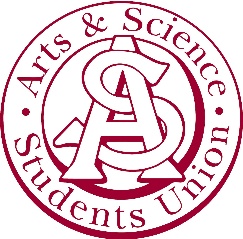 Arts & Science Students’ Union AgendaMarch 26, 2018Arts Building Room 217Regrets: Lydia, Canute, Kennedy, Tanner, Ine1. Adoption of agenda2. Recognized treaty 6 territory3. Executive Reports3.1	Presidential reports3.2	Committee reports 4.2.1 VP Malko4.2.2 VP Bayne4.2.3 VP Paradzik4.2.4 VP Guan4. Students’ Councils Report	4.1	Member of Students’ Councils report5. Other BusinessTravis Hebert – President Congrats to new executivesOlena Malko – VP Marketing Giveaway extended to a week Motion to spend a total of $120 on the Sephora giveaway. 2 $50 Sephora gift cards and $20 for postersSeconded by RichardMotion carriesMotion to spend $20 on posters needed for the talent showSeconded by JaydaMotion carriesMake sure to sign up for tabling in the arts tunnelTanner Bayne – VP External Affairs Talent show will be on TuesdaySign up for shifts in the arts tunnel7 performers have already signed upMake sure to buy your ticketsWe’ll be selling tickets at the door as well Share the event on FacebookTry bringing at least 3 friends to the eventMackenzie Paradzik – VP Academic  No reportCongrats Richard Sherry Guan – VP Operation and FinanceApproved a total of $250 to the ASSUCheque was written to them by Travis last weekTravis: We have $900 of USSU fundingWe could utilize that for our talent showKirsten Samson, Kylie Philip, Aidan Murphy– Member of Students’ Councils Everything is on fireOther BusinessCongratulations to our new executives: Jayda, Richard, Olena, and TasnimThere will be no by-election in the fallYou will be contacted with previous executives about transitioning into your rolls and learn the basicsEmma: Am I able to use money from the internal committee budget now? You can spend money on anything needed over summer break Aaron: maybe we want to discuss about things we could purchase throughout the summerSherry: I think last time we agreed on buying the office a new keyboard, mouse, and chairAn office chair would cost around $100. Emma: I’ve been in contact with someone who makes custom gavels.Is a local artistGavel would last forever Gavels cost around $100 on AmazonPure marble gavels are $500quoted $200 Do I need to make a motion to purchase a new gavel?Emma: motion to purchase a hand crafted, Canadian made, sustainable gavel for $250Question for Sherry: how much is in Internal’s total budget?Our budget was $4,783 this year PSSA has taken $250 5DFH has taken $500Chair would cost a maximum of $150I recommend for internal to talk about thistable motion and revisit next weekSeconded by AaronMotion will be tabledMeeting Adjourned Motioned by OlenaSeconded by Braden